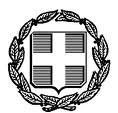 ΕΛΛΗΝΙΚΗ ΔΗΜΟΚΡΑΤΙΑΥΠΟΥΡΓΕΙΟ ΟΙΚΟΝΟΜΙΚΩΝΝίκης 5-710563 Αθήνα                        ΓΡΑΦΕΙΟ ΤΥΠΟΥ 			                       		            e-mail: press@minfin.grΔευτέρα, 22 Φεβρουαρίου 2021Δελτίο ΤύπουΜειώνονται τα τέλη κυκλοφορίας για τα τουριστικά λεωφορείαΗ Κυβέρνηση, θέλοντας να στηρίξει τον κλάδο των ιδιοκτητών τουριστικών λεωφορείων, που έχει πληγεί από τις επιπτώσεις της πανδημίας στην οικονομία και στον τουρισμό, προχωρά σε γενναία  μείωση των τελών κυκλοφορίας για το 2021.Αναλυτικά:α) για την Α΄ κατηγορία (τουριστικών λεωφορείων έως 40 θέσεων), τα τέλη κυκλοφορίας μειώνονται από 430 ευρώ σε 215 ευρώ.β) για τη Β΄ κατηγορία (τουριστικών λεωφορείων 41 θέσεων και άνω), τα τέλη κυκλοφορίας μειώνονται από 595 ευρώ σε 300 ευρώ.Επίσης, προκειμένου να επιταχυνθεί η διαδικασία καταβολής της αποζημίωσης στην ΤΡΑΙΝΟΣΕ, τα ΚΤΕΛ και τα τουριστικά λεωφορεία δημόσιας χρήσης για την αντιμετώπιση των επιπτώσεων του COVID-19, το Υπουργείο Οικονομικών προχωρά στην κατάθεση νομοθετικής ρύθμισης με την οποία καταργείται η προϋπόθεση της υπαγωγής των βεβαιωμένων οφειλών στη φορολογική διοίκηση και στα ασφαλιστικά ταμεία σε καθεστώς τμηματικής καταβολής.Η συγκεκριμένη ρύθμιση καθίσταται επιβεβλημένη, λόγω των πρακτικών προβλημάτων που προέκυψαν κατά την έκδοση και εξόφληση των οικείων χρηματικών ενταλμάτων, αλλά και για να διευκολυνθεί η παροχή ρευστότητας σε αυτές τις επιχειρήσεις και τους επαγγελματίες.